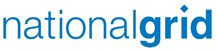 NATIONAL GRID GASINFORMAL CONSULTATION ON LICENCE CHANGERECORDING NEW ENTRY/EXIT POINTSRESPONSE PROFORMASECTION ONE – QUESTIONSPlease provide your answer to the following questions, by ticking the appropriate box next to each question and provide any comments in the area provided for each question.SECTION TWO – RESPONSESPlease complete and submit the response proforma document no later than 17:00 hrs 7th January 2019, to Nicola Lond,  Commercial Lead Project CLoCC, Nicola.j.lond@nationalgrid.com , however we welcome any responses ahead of this date.If in the event you have any queries please contact Nicola Lond direct using the email address above or 07824 551667.Information arising from the consultation may be shared with Ofgem.Questions
Yes
No
01Do you support the introduction of the proposed change to the new points process as outlined in the informal consultation?Comment:Comment:Comment:Comment:
02
Do you support the introduction of a table sitting outside of the Licence for points with zero baseline capacity? Comment:



Comment:



Comment:



Comment:




03
Do you think there is anything we have missed or have any alterative suggestions?, if yes please provide your comments belowComment:Comment:Comment:Comment:
04
Do you want your response to remain confidential?